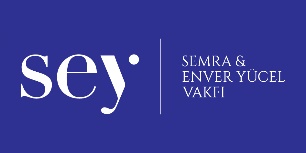 KONU		: RENK ÇALIŞMASIETKİNLİK ADI	: ANA VE ARA RENKLERLE YÜZEY DÜZENLEMEKADEME	: İLKOKUL 1.SINIF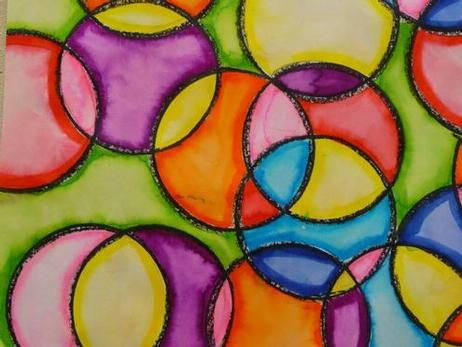 AMAÇ               :Görsel sanat çalışmasını oluştururken sanat elemanları ve tasarım ilkelerini kullanabilme. Ana renk ve ara renkleri ayırt edebilme. MALZEMELER	: RESİM KAĞIDIRESİM KALEMİ, SİLGİYUVARLAK NESNE (yuvarlak çizmeyi kolaylaştıracak koli bandı, bardak, kase vb. nesne)SULUBOYA FIRÇA SU KABIAÇIKLAMA	: İlk olarak resim kağıdına yuvarlak bir nesne ya da pergel yardımıyla yuvarlaklar çizilir.  Yuvarlaklar aynı büyüklükte olabileceği gibi farklı büyüklüklerde de olabilir. Çizilen yuvarlakların içi ve birbiriyle kesişen yerleri suluboya ile boyanır. PÜF NOKTASI	:  EK BİLGİ	:  DİKKAT!	: ÖRNEK RESİM :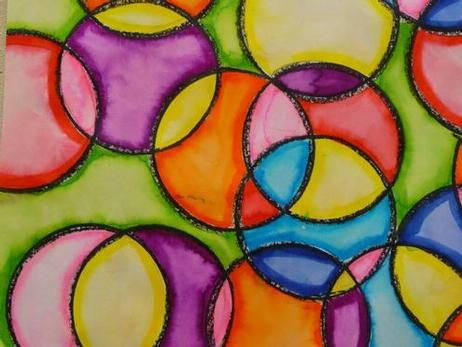 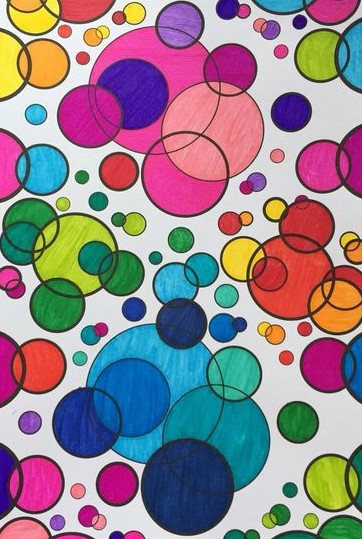 